KS2 overview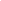 AutumnSpringSummerYear ThreeAutumn 1Manchester and Manchester AirportChildren study the reasons for Manchester Airport’s location and the things it provides for the local areaSpring 1VolcanoesWhat is a volcano? How is it formed and what damage do they do across our Earth?Summer 1Extreme EarthWhere are the most violent areas on Earth? Children study climate zones, tectonic plates and the chaos they cause..Year FourAutumn 1RiversChildren learn about the process of the water cycle from cloud, to river, to sea.Spring 1 EnvironmentalChildren consider the pollution in our rivers, seas and oceans and how it gets there. Summer LlandudnoA land-use study looking at the tourism, retail and natural land use in Llandudno.Year FiveAutumn 1 Our Earth In SpaceWhy do we have day and night? Why do we have time zones? Children study the significance of the lines of latitude and longitude on the Earth. Spring 1EnvironmentalChildren consider the impact of human behaviours on the planet through economic activity and transport pollutionSummer FranceChildren study the features, land use, landmarks and major exports of France and compare them to home.Year SixAutumn 1The AmazonChildren study the Earth’s biomes, The Amazon Rainforest and deforestation.Spring 1 BrazilChildren study the people of Brazil, including urbanisation, poverty, climate effects and imports and exports. Summer 1Environmental projectWhere in the world would you like to live and why?Children study the environmental impact of human behaviour.They consider solar energy and carbon footprints and design a house of the future in a dream location.